SchaaktoernooiZondag 16 september 2018Het Enrico Vroombout Zwarte Veulen Toernooi(GrandPrix van VAS, SGA Jeugd Grand Prix Circuit)Cygnus Gymnasium, Vrolikstraat 8, 1091 VG, AmsterdamRegistratie tussen 12.15 en 12.50 uur; inschrijfgeld is E7,50. Daarna delen we in en de partijen beginnen om 13.15 uur; prijsuitreiking rond 17.30 uur.Voor de organisatie is het erg belangrijk dat je je vantevoren aanmeldt, dan loopt alles soepel. Schrijf je dus in met het formulier op sgaschaken.nlTegelijk is er ook een ander toernooi: De Super-GP voor sterke jeugdschakers met een rating vanaf ongeveer 1200. Vierkampen, langere bedenktijd, met toernooicoach. Inschrijven gaat met hetzelfde formulier.(Het formulier staat hier: http://www.sgaschaken.nl/inschrijving-grandprix-vas/ )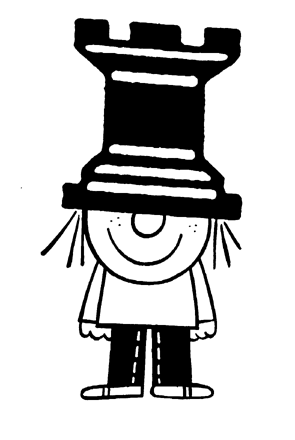 Voor iedereen die schaken leuk vindtIedereen geboren in of na 1996 mag meedoen.Je hoeft geen lid te zijn van een schaakclub. Er doen schakers mee van alle niveaus. Voor velen is de GrandPrix hun eerste toernooi.Je wordt ingedeeld in een groep met spelers van ongeveer dezelfde sterkte (dus beginners bij beginners).Je speelt in een achtkamp. Je speelt dus 7 partijen (15 min pppp). In iedere groep zijn 3 bekers te winnen.